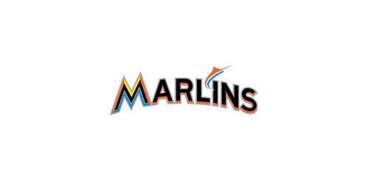 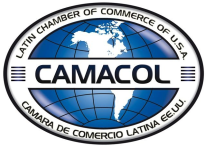 The 4th Annual Domino Tournament4 to Torneo Anual de DominóCAMACOL - MIAMI MARLINSAugust 25, 2018 / Agosto 25, 20183:00 p.m. – 6:00 p.m.Tournament Rules/Reglas del Torneo:Participants should be at the assigned entrance at Marlins Park no later than 2:30 pmParticipants who arrive after the start of the tournament will not be able to play and the cost of the ticket will not be refunded.Los participantes deberán estar en el lugar indicado del Marlins Park a las 2:30 pmParticipantes que lleguen después de comenzado el torneo no podrán jugar y no se devolverá el costo del boleto.NAME/NOMBRE:COMPANY/COMPAÑIA:ADDRESS/DIRECCION:CITY/CIUDAD                                              ZIP CODE                                  STATE/ESTADOTEAM/EQUIPO:PHONE:                                                                                      CELL:Amount of Tickets/or Table: Name on Credit Card:  ______________________________________Type of Card: __________________Credit Card No.  ____________________________________________Exp. Date. ___________________CVV: _______Signature: ______________________________________________________